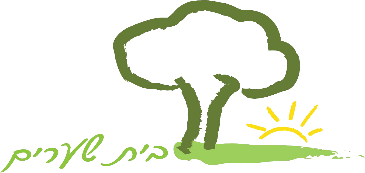 עדכונים לקראת אירועי זיכרון  2023 תושבים יקרים , הינכם מוזמנים להגיע לאירועי הזיכרון במושב   לתשומת ליבכם: נא לא להגיע עם כלבים לטקס ולקשור אותם בחצר.   מתבקשים להגיע בזמן ומומלץ בלבוש חם לערב.. ● טקס ערב יום הזיכרון לחללי מערכות ישראל ונפגעי פעולות האיבה      הערב, יום ב', 24.4.23 , בשעה 19:45 - במגרש הכדורסל.  טקס זיכרון בבית העלמיןיום ג', 25.4.23 בשעה 10:45 . תחילת הטקס בשעה 11:00בברכה,אילנה הרמן-רואש מנהלת הישוב